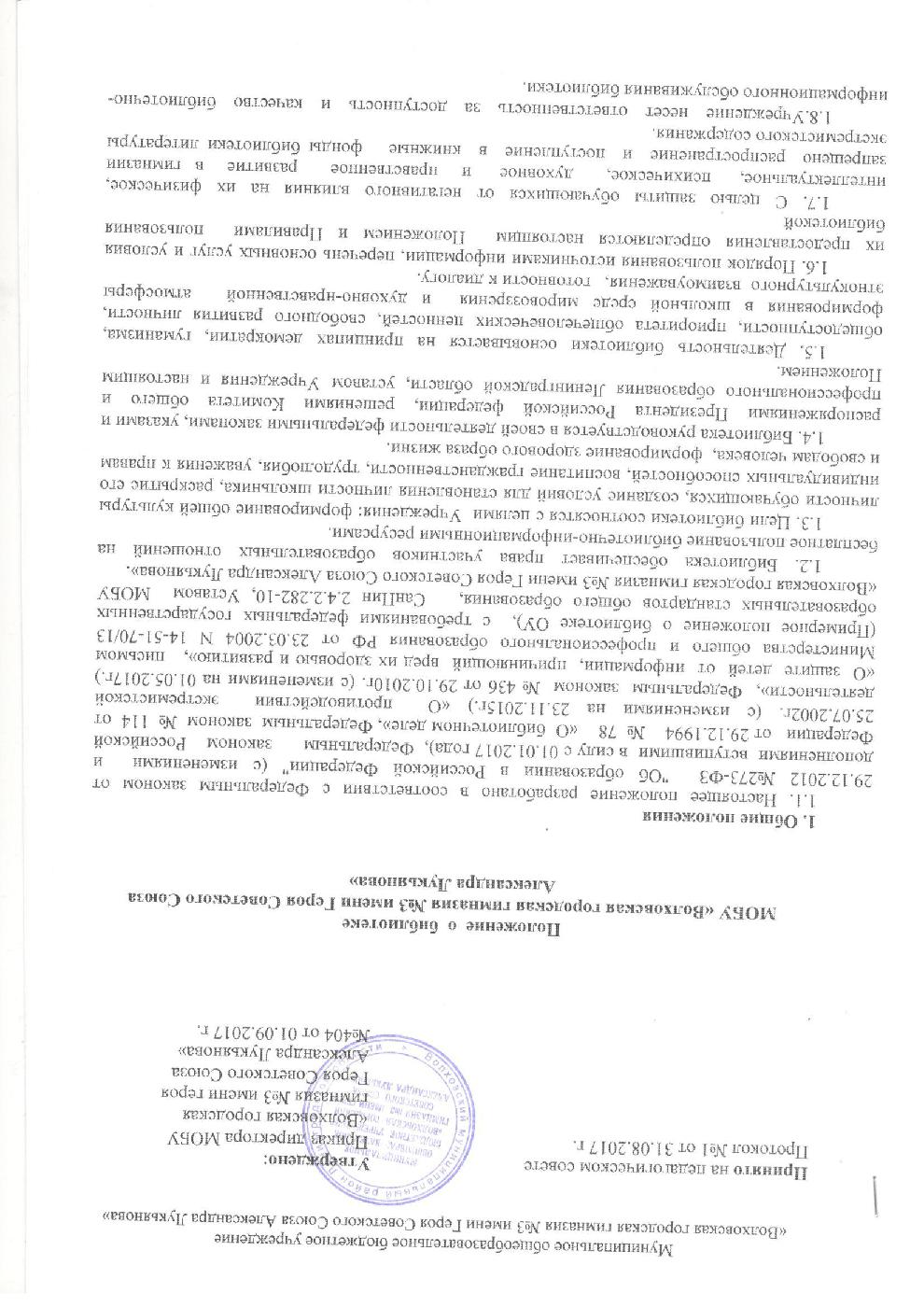 1.9. Организация обслуживания участников образовательных отношений производится в соответствии с правилами техники безопасности и противопожарными, санитарно-гигиеническими требованиями.Основные задачи2.1. Организация свободного доступа участников образовательныхотношений посредством использования библиотечно-информационных ресурсов гимназии ковсем видам информационных ресурсов.2.2. Воспитание культурного и гражданского самосознания, помощь в социализации обучающегося, развитии его творческого потенциала.2.3. Формирование навыков независимого библиотечного пользователя: обучение поиску, отбору и критической оценке информации.3.Основные функции3.1. Для реализации основных задач библиотека:3.1.1. Формирует фонд библиотечно-информационных ресурсов гимназии: - комплектует универсальный фонд учебными, художественными, научными, справочными, педагогическими и научно-популярными документами на бумажных и электронных носителях, с учетом требований Федерального закона от 29.12.2010 № 436-ФЗ «О защите детей от информации, причиняющей вред их здоровью и развитию»;аккумулирует фонд документов, создаваемых в гимназии (публикаций и работ педагогов гимназии, лучших работ и рефератов обучающихся и др.);осуществляет размещение, организацию и сохранность документов библиотеки;предоставляет информационные ресурсы на различных носителях на основе изучения интересов и информационных потребностей участников образовательного процесса;организует обучение навыкам независимого библиотечного пользователя' информации, содействует интеграции комплекса знаний, умений и навыков работы с книгой и информацией;организует массовые мероприятия, ориентированные на развитие общей и читательской культуры личности, оказывает содействие при организации внеурочной деятельности, организуемой в условиях реализации федеральных государственных стандартов общего образования;осуществляет контроль за нераспространением литературы и информации экстремистской направленности, а также литературы и информации, причиняющей вред здоровью и развитию несовершеннолетних;осуществляет сверку справочно-информационного фонда (не реже двух раз в год)  и поступающей литературы (по мере доставки) с федеральными списками экстремистских материалов.3.1.2. Способствует проведению занятий по формированию информационной культуры.3.1.3. Осуществляет дифференцированное библиотечно-информационное обслуживание родителей (иных законных представителей) обучающихся:консультирует по вопросам организации семейного чтения, знакомит с информацией по воспитанию детей;консультирует по вопросам учебных изданий  для обучающихся.3.1.4.Осуществляет библиотечно-информационное обслуживание педагогических работников:выявляет информационные потребности и удовлетворяет запросы, связанные с обучением, воспитанием и здоровьем детей с учетом требований Федерального закона от 29.12.2010 № 436-ФЗ «О защите детей от информации, причиняющей вред их здоровью и развитию».4.Организация деятельности библиотеки4.1. Структура библиотеки: абонемент, читальный зал, хранилище учебной литературы.4.2. Библиотечно-информационное обслуживание осуществляется на основе библиотечно-информационных ресурсов в соответствии с основной образовательной программой, планом работы библиотеки.4.3. Ответственность за систематичность и качество комплектования основного фонда библиотеки, комплектование учебного фонда в соответствии с федеральным перечнем учебниковучебно-методических изданий, создание необходимых условий для деятельности библиотеки несет директор гимназии в соответствии с Уставом гимназии.4.4. Денежные средства за сданную библиотекой макулатуру расходуются на улучшение материально-технической базы библиотеки, подписку периодических изданий.4.5. Учреждение создает условия для сохранности аппаратуры, оборудования и имущества библиотеки.4.6. Режим работы библиотеки определяется педагогом-библиотекарем в соответствии с правилами внутреннего распорядка гимназии. При определении режима работы библиотеки предусматривается выделение времени для ежедневного выполнения внутрибиблиотечной работы, санитарного дня (одного раза в месяц), в который обслуживание пользователей не производится.4.7. В целях обеспечения рационального использования информационных ресурсов в работе с детьми библиотека гимназии взаимодействует с библиотеками других образовательных учреждений Волховского района.Управление. Штаты5.1. Управление библиотекой осуществляется в соответствии со штатным расписанием гимназии.5.2.  Общее руководство деятельностью библиотеки осуществляет директор гимназии.5.3. Руководство библиотекой осуществляет педагог-библиотекарь, который несет ответственность в пределах своей компетенции за организацию и результаты деятельности библиотеки.5.4.Педагог-библиотекарь назначается директором гимназии, является членом педагогического коллектива и входит в состав педагогического совета общеобразовательного учреждения.5.5. Методическое сопровождение деятельности библиотеки обеспечивает специалист по учебным фондам и школьным библиотекам МКУ «Центр образования Волховского района».5.6. Работник библиотеки разрабатывает и представляет руководителю Учреждения на утверждение следующие документы:5.6.1	Положение о библиотеке;5.6.2.	Правила пользования библиотекой;5.6.3.	Положение о порядке обеспечения учащихся учебниками и учебными пособиями;5.6.4.	Планово-отчетную документацию;5.6.5.	План работы на учебный год;5.6.6.	Анализ работы библиотеки по итогам года.5.7. Педагог-библиотекарь вправе осуществлять педагогическую деятельность. Совмещение библиотечно-информационной и педагогической деятельности осуществляется педагогом-библиотекарем на добровольной основе.5.8. Трудовые отношения работника библиотеки и гимназии регулируются трудовым договором, условия которого не должны противоречить законодательству РФ о труде.Права и обязанности библиотеки6.1. Педагог-библиотекарь имеет право:6.1.1. Самостоятельно выбирать формы, средства и методы библиотечно-информационного обслуживания образовательного и воспитательного процессов в соответствии с целями и задачами, указанными в Уставе гимназии и настоящем Положении;6.1.2. Проводить в установленном порядке факультативные занятия, уроки и кружки библиотечно-библиографических знаний информационной культуры;6.1.3. Изымать и реализовывать документы из фондов в соответствии с инструкцией по учету библиотечного фонда;6.1.4. Иметь ежегодный отпуск в соответствии с коллективным договором между работниками и руководством гимназии или иными локальными нормативными актами;6.1.5.. Быть представленным к различным формам поощрения, наградам и знакам отличия, предусмотренным для работников образования и культуры.6.2. Работник библиотеки обязан:6.2.1. Обеспечить пользователям возможность работы с информационными ресурсами библиотеки;6.2.2.  Информировать пользователей о видах предоставляемых библиотекой услуг;6.2.3. Формировать фонды в соответствии с федеральным перечнем  учебных изданий,требованиями ФГОС, образовательными программами гимназии, интересами, потребностями и запросами всех категорий пользователей;6.2.4. Обеспечивать укомплектованность печатными и электронными информационно-образовательными ресурсами по   всем предметам учебного плана учебниками, в том числе учебниками с электронными приложениями, учебно-методической литературой  и  материалами по всем учебным предметам,  дополнительной литературой;6.2.5. Совершенствовать информационно-библиографическое и библиотечное обслуживание пользователей;6.2.6. Обеспечивать    сохранность    использования    носителей    информации,    их систематизацию, размещение и хранение;6.2.7.   Обеспечивать  режим  работы  в  соответствии  с  потребностями  пользователей  иработой  гимназии;6.2.8. Отчитываться в установленном порядке перед руководителем гимназии не реже 1 раза в год;6.2.9. Содействовать росту профессиональной компетенции, повышению квалификации педагогических работников;6.2.10. В соответствии с Федеральным законом «О противодействии экстремистской деятельности» №114-ФЗ  от  25  июля 2002 года (в редакции от 23.11.2015г.) работник библиотеки*  обязан ежеквартально осуществлять сверки имеющихся в фондах библиотеки документов с регулярно  пополняющимся Федеральным списком экстремистских материалов, осуществлять прямой запрет распространения информации экстремистской направленности и иной информации, негативно влияющей нанесовершеннолетних, изымать их из оборота библиотеки, вести журнал сверок фонда библиотеки с Федеральным списком экстремистских материалов.6.2.11.	В соответствии с федеральным законом РФ от 29.12.2010 № 436 (в редакции от 01.05.2017 г.) «О	защите	детей	от	информации,	причиняющей	вред	их	здоровью и развитию», федеральным законом от 29.07.2013 г. № 135 «О внесении изменений в статью 5 Федерального закона «О защите детей от информации, причиняющей вред их здоровью и развитию» выявлять и   исключать из   открытого доступа отдела обслуживания учащихся печатные издания,  соответствующие знаку информационной продукции 16+, 18+.Права и обязанности пользователей библиотеки7.1. Пользователи библиотек имеют право:7.1.1.  Получать полную информацию о составе библиотечного фонда, информационныхресурсах и предоставляемых библиотекой услугах;7.1.2. Пользоваться справочно-библиографическим аппаратом библиотеки;7.1.3.  Получать консультационную помощь в поиске и выборе источников информации;7.1.4. Получать во временное пользование на абонементе и в читальном зале печатные издания, аудиовизуальные документы и другие источники информации;7.1.5. Продлевать срок пользования документами;7.1.6. Получать тематические, фактографические, уточняющие и библиографические справки на основе фонда библиотеки;7.1.7. Получать консультационную помощь в работе с информацией на нетрадиционных носителях при пользовании электронным и иным оборудованием при условии компьютеризации;7.1.8. Участвовать в мероприятиях, проводимых библиотекой;7.1.9. Обращаться для разрешения конфликтной ситуации к руководителю гимназии.7.2. Пользователи библиотеки обязаны:7.2.1. Соблюдать правила пользования библиотекой;7.2.2. Бережно относиться к произведениям печати (не вырывать и не загибать страницы, не делать в книгах подчеркиваний, пометок), иным документам на различных носителях, оборудованию, инвентарю);7.2.3. Поддерживать порядок расстановки документов в открытом доступе библиотеки, расположения картотек в каталогах и картотеках;7.2.4. Пользоваться ценными и справочными документами только в помещении библиотеки;7.2.5. Убедиться при получении документов в отсутствии дефектов, а при обнаружении проинформировать об этом педагога-библиотекаря ( ответственность за обнаруженные дефекты в сдаваемых документах несет последний пользователь); возвращать документы в библиотеку в установленные сроки;7.2.6. Заменять документы библиотеки в случае их утраты или порчи им равноценными либо компенсировать ущерб в размере, установленном правилами пользования библиотекой.7.2.7. За утрату несовершеннолетними читателями произведений печати из библиотечных фондов или причинение им невосполнимого вреда ответственность должны нести родители или иные законные представители;7.2.8. Полностью рассчитаться с библиотекой по истечении срока обучения или работы в гимназии.7.4. Порядок пользования библиотекой:7.4.1. Запись обучающихся гимназии в библиотеку производится по списочному составу класса в индивидуальном порядке, педагогических и иных работников гимназии, родителей обучающихся - по паспорту;7.4.2.	Перерегистрация пользователей библиотеки производится ежегодно;7.4.3. Документом, подтверждающим право пользования библиотекой, является читательский формуляр;7.4.4. Читательский формуляр фиксирует дату выдачи пользователю документов из фонда библиотеки и их возвращения в библиотеку.7.4.5. Порядок пользования библиотечными ресурсами:7.4.6. Максимальные сроки пользования документами, учебниками, учебными пособиями - учебный год;7.4.7.	Научно-популярная, познавательная, художественная литература - 10 дней;7.4.8.	Периодические издания, издания повышенного спроса - 5 дней;7.4.9. Пользователи могут продлить срок пользования документами, если на них отсутствует спрос со стороны других пользователей.7.4.10.  Документы, предназначенные для работы в библиотеке, на дом не выдаются;7.4.11. Энциклопедии, справочники, редкие, ценные и имеющиеся в единственном экземпляре документы выдаются только для работы в библиотеке.